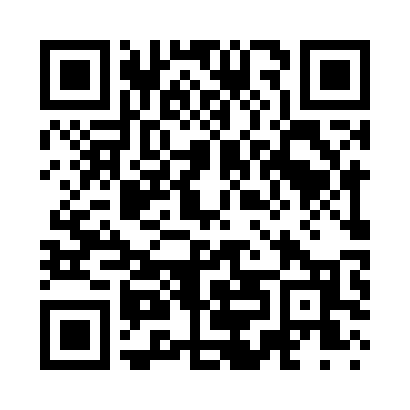 Prayer times for Paragon, Alabama, USAMon 1 Jul 2024 - Wed 31 Jul 2024High Latitude Method: Angle Based RulePrayer Calculation Method: Islamic Society of North AmericaAsar Calculation Method: ShafiPrayer times provided by https://www.salahtimes.comDateDayFajrSunriseDhuhrAsrMaghribIsha1Mon4:315:5212:584:388:039:242Tue4:325:5212:584:388:039:243Wed4:325:5312:584:388:039:234Thu4:335:5312:584:388:039:235Fri4:335:5312:584:398:039:236Sat4:345:5412:584:398:039:237Sun4:355:5412:594:398:039:228Mon4:355:5512:594:398:029:229Tue4:365:5512:594:398:029:2210Wed4:375:5612:594:398:029:2111Thu4:375:5712:594:408:029:2112Fri4:385:5712:594:408:019:2013Sat4:395:5812:594:408:019:2014Sun4:395:5812:594:408:019:1915Mon4:405:591:004:408:009:1916Tue4:415:591:004:408:009:1817Wed4:426:001:004:407:599:1718Thu4:436:011:004:407:599:1719Fri4:436:011:004:407:589:1620Sat4:446:021:004:407:589:1521Sun4:456:021:004:407:579:1422Mon4:466:031:004:407:579:1423Tue4:476:041:004:417:569:1324Wed4:486:041:004:417:559:1225Thu4:486:051:004:417:559:1126Fri4:496:061:004:407:549:1027Sat4:506:061:004:407:539:0928Sun4:516:071:004:407:539:0929Mon4:526:081:004:407:529:0830Tue4:536:081:004:407:519:0731Wed4:546:091:004:407:519:06